INDICAÇÃO Nº 3375/2017Sugere ao Poder Executivo Municipal que proceda com URGENCIA a limpeza e roçagem da área pública localizada no quadrilátero das ruas Belém, Natal, Ilhéus e Teresina, no bairro Planalto do SolExcelentíssimo Senhor Prefeito Municipal, Nos termos do Art. 108 do Regimento Interno desta Casa de Leis, dirijo-me a Vossa Excelência para sugerir que, por intermédio do setor competente, realize, com URGENCIA, a limpeza e roçagem da área pública localizada no quadrilátero das ruas Belém, Natal, Ilhéus e Teresina, no bairro Planalto do SolJustificativa:Munícipes solicitaram nossa intermediação para que a área supracitada receba os serviços solicitados. No local existe um campo de areia e é popularmente conhecido como “Areião”, onde a população costuma se divertir jogando bola e promovendo campeonatos. O espaço necessita da realização dos serviços, pois há acumulo lixo e o mato está alto, contribuindo assim para a proliferação de animais peçonhentos e impedido a sua utilização pelas crianças e adolescentes.	Necessita com URGÊNCIA da realização dos serviços solicitados.Plenário “Dr. Tancredo Neves”, 31 de março de 2017.FELIPE SANCHES-Vereador-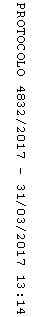 